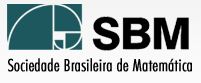 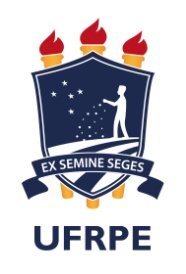 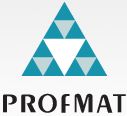 MESTRADO PROFISSIONAL EM MATEMÁTICA EM REDE NACIONAL - PROFMATUNIVERSIDADE FEDERAL RURAL DE PERNAMBUCODEPARTAMENTO DE MATEMÁTICAÀ Coordenação do PROFMAT – UFRPE.Eu, ______________________________________________(orientador), venho, por meio deste, solicitar prorrogação do prazo para a finalização do trabalho de conclusão de curso do discente ___________________________________________, pelo período de _____ meses (no máximo seis meses). Justificativa:________________________________________________________________________________________________________________________________________________________________________________________________________________________________________________________________________________________________________________________________________________________________________________________________________________________________________.Recife, ____ de ___________________ de ________.____________________________	                 __________________________                       Assinatura do Orientador	                                                Assinatura do Aluno                 SOLICITAÇÃO DE PRORROGAÇÃO DE PRAZO PARA CONCLUSÃO DO MESTRADOPara uso da Coordenação:Para uso da Coordenação:Deferido (  )                      Indeferido (  )____ª Reunião do CCD/PROFMATRealizada em _____/____/________